中国科学院长春分院成果信息化平台系统项目申报子系统使用说明书（普通用户版）北京北龙青云软件有限公司2015年10月概述读者对象本文档的预期读者对象包括：科研处、科研人员、企业人员软硬件环境系统运行环境系统应可运行于Windows平台或Unix平台。系统采用B/S架构，可通过浏览器访问建议使用IE8.0浏览器操作此系统。首页及登陆登录地址www.ccbip.cn首页界面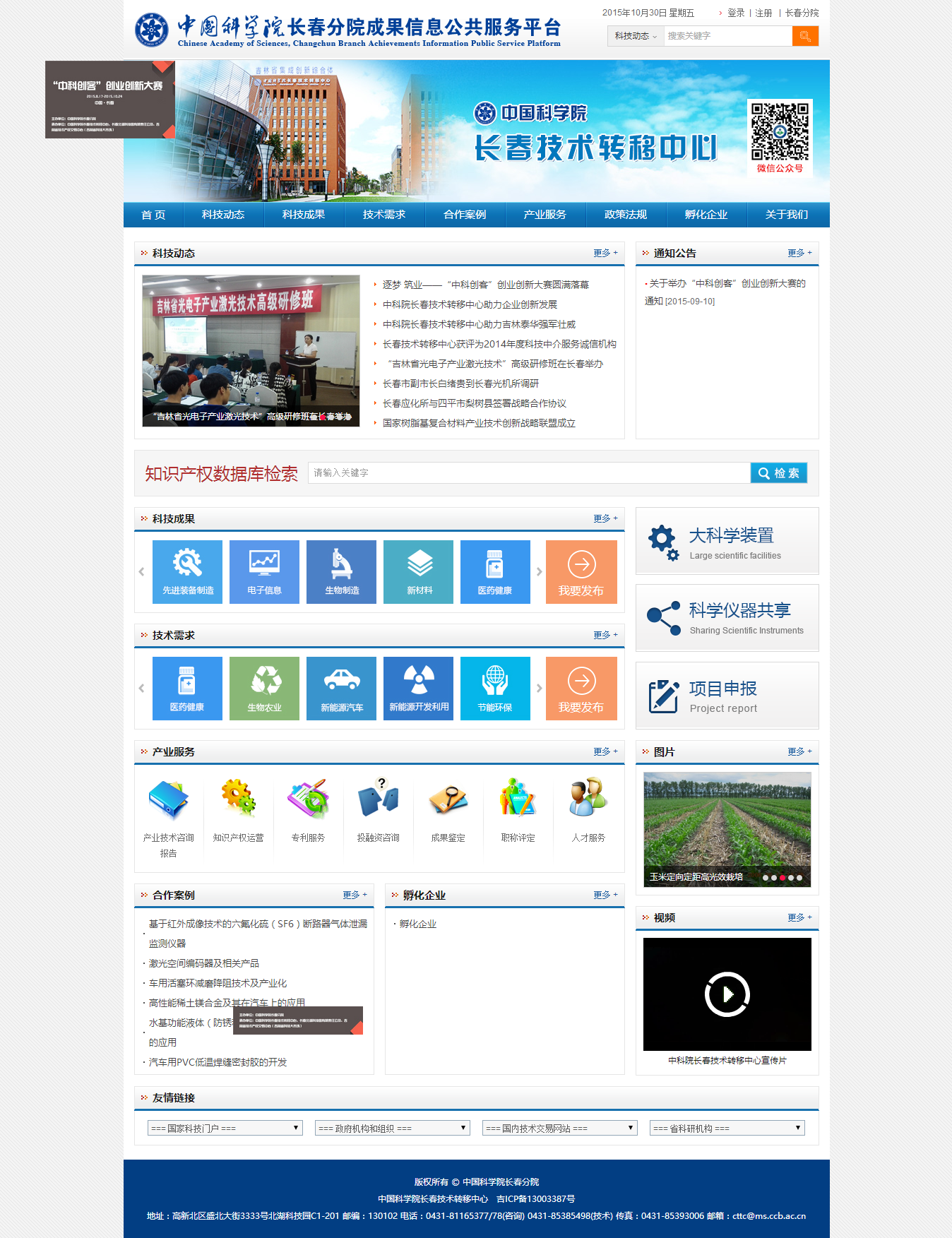 图1首页界面登录界面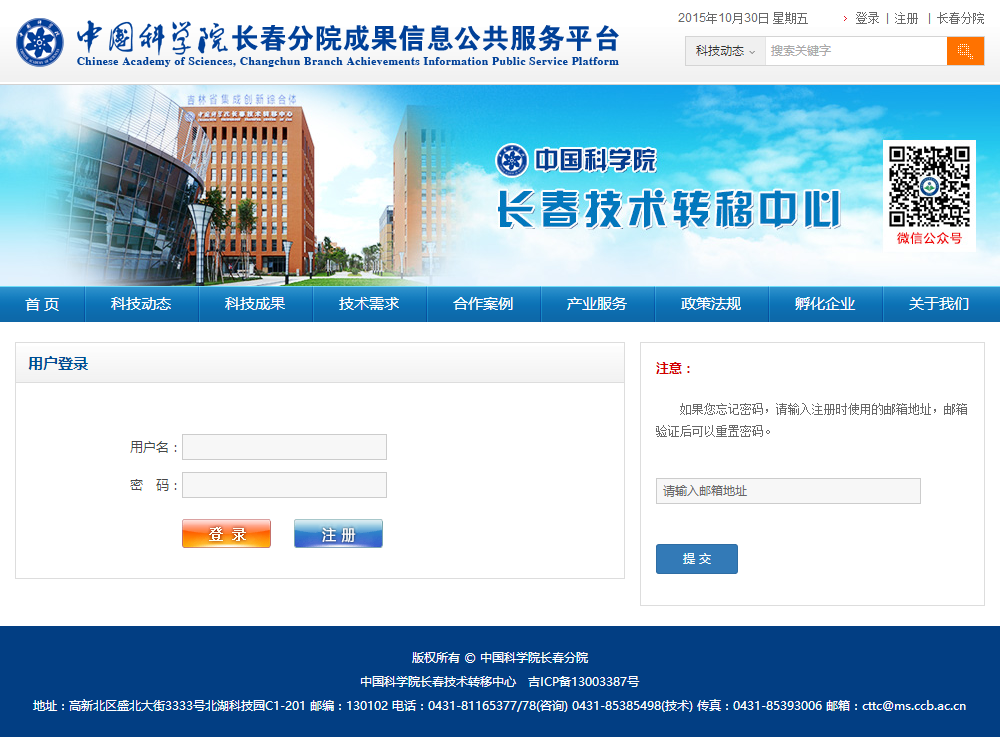 图2登陆界面注册界面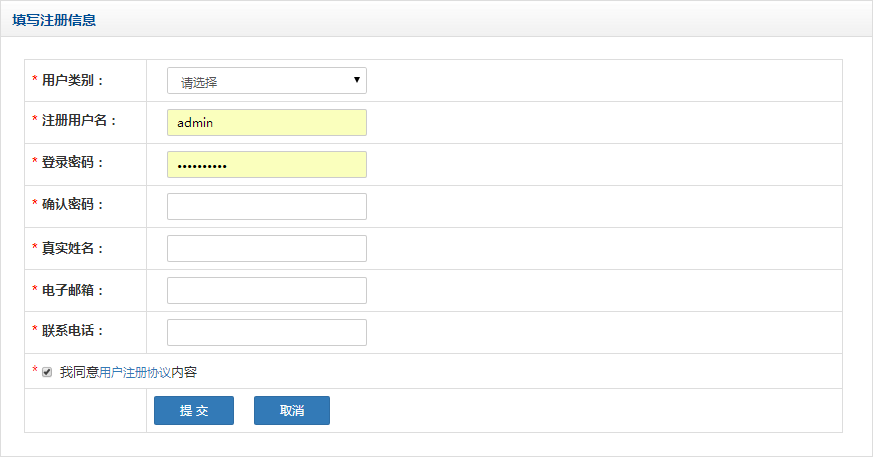 图3注册界面用户角色说明用户分为两类：科研人员用户、企业人员用户注册管理管理员与科研处用户：由超级管理员直接建立用户，科研处分不同所级单位。科研人员：在线注册时分不同所级单位，由该所科研处用户审核后开通。审核通过或未通过均由系统邮箱发送邮件到其注册邮箱，即可登录。企业用户：在线注册后管理员进行审核，审核通过或未通过均由系统邮箱发送邮件到其注册邮箱，即可登录。角色说明超级管理员：可建立管理员和科研处用户。可分配管系统理权限。管理员：管理员属于长春分院内部人员，可管理相应栏目建立子目录、发布信息等。审核发布企业人员填写技术需求信息。科研处：分不同所级单位，审核所在单位科研人员在线注册所在单位的注册信息，并审核发布项目申报信息。各研究所科研处登录账号为研究所的英文缩写（以研究所网站上的简称为准，如：www.ciac.ac.cn, 账号：ciac），密码统一为123456，请登录后及时更改。科研处账号负责管理本研究所的科研人员账号和申报的项目科研人员：分为不同的所级单位，可在线注册用户，提交到科研处审核，然后再填写项目申报信息。企业人员：可在线填报技术需求信息，提交给管理员审核。注：一个账号只能对应一个角色，如有用户需要两个角色，请分配或注册两个账号后分别配置角色项目申报使用说明审核发布操作流程：科研人员下载表格填写、新建注册项、上传附件科技处审核发布管理员（超级管理员）核查（可退回）可下载相关表格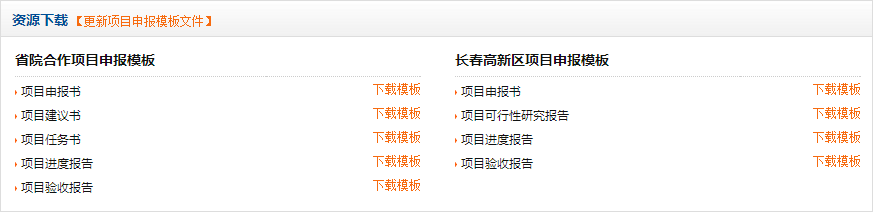 图10下载表格项目查询可按承担单位、照时间段、标题进行检索附件可分类别批量导出基本信息表也可导出科研人员只能看到自己建立的信息科技处只能看到自己所的信息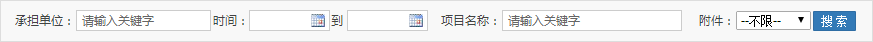 图11项目查询填写申请省院合作项目的每条信息相应有五个附件，五个附件选项每个只能上传一个文件：项目申报书项目建议书项目任务书项目进展报告项目验收报告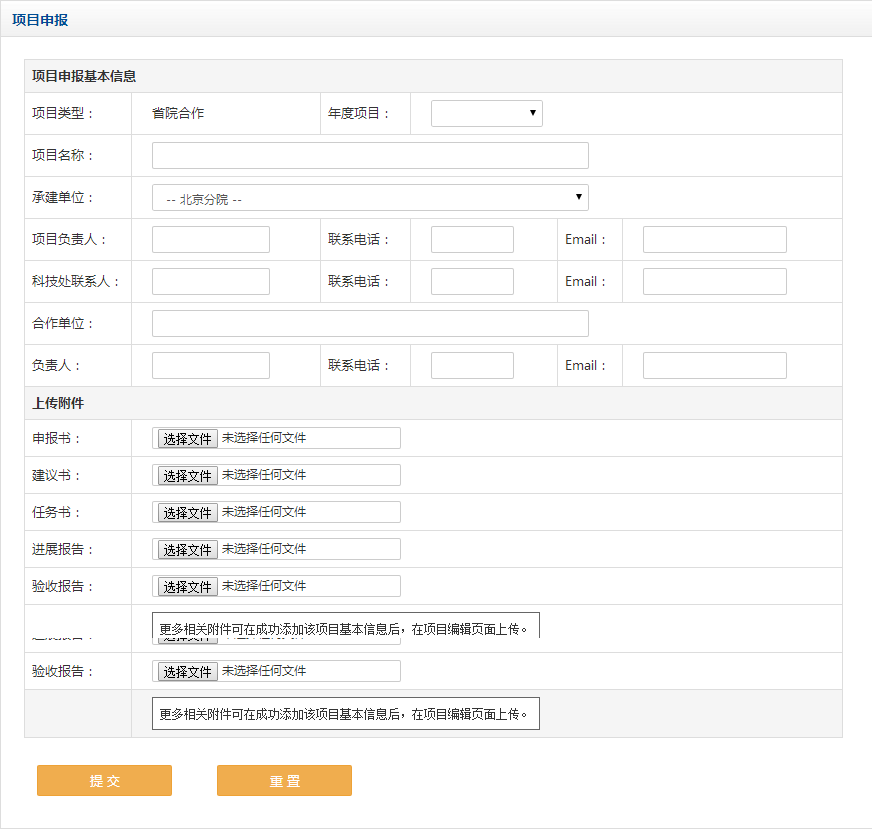 图12项目申报填写网上申报技术咨询联系人：战伟 18626604510类别类别标准配置最低配置计算机硬件服务器CPU双核内存16G硬盘：不小于40GCPU双核内存8G硬盘：不小于20G软件操作系统liunx4.1.2软件JDK1.6软件开发平台敏捷2平台软件开发软件运行平台jboss-4.0.5软件数据库oracle软件开发语言java注册用户/角色超级管理员管理员科研处科研人员企业人员科研人员OOOOX企业人员XXXXO